PREZYDENT  MIASTA  OTWOCKA  OGŁASZA  II USTNY  PRZETARG NIEOGRANICZONY  NA  SPRZEDAŻ  NIERUCHOMOŚCI GRUNTOWEJ STANOWIĄCEJ WŁASNOŚĆ GMINY  OTWOCK */ cena zawiera podatek VAT  w wysokości 23%.  Opis nieruchomości:Zgodnie ze Studium uwarunkowań i kierunków zagospodarowania przestrzennego, teren przeznaczony jest pod zabudowę mieszkaniową na działkach leśnych. Na działce znajduje cz. 2-oczkowego WC. Nabywca nieruchomości zobowiązany będzie do rozbiórki WC znajdującego się na przedmiotowej działce i wybudowania  WC na działce nr 45 w obr. 80 zgodnie z obowiązującymi przepisami. Zgodnie z Ustawą z dnia 11.03.2016 r. o zmianie ustawy o lasach, Skarbowi Państwa reprezentowanemu przez Lasy Państwowe będzie przysługiwało prawo pierwokupu w stosunku do przedmiotowej nieruchomości. W ul. Fredry: gaz, kanalizacja, woda, energia elektryczna, telekomunikacja.  W ul. Mochnackiego: woda, e. elektryczna, gaz.	Przetarg odbędzie  się w dniu  20 grudnia  2017 r. o godz. 1300  w  siedzibie Urzędu Miasta Otwocka ul. Armii Krajowej 5 bud. “C”, I piętro,  sala nr 5.Wadium  należy wpłacić  na konto Urzędu Miasta  Bank Spółdzielczy w Otwocku Nr  51800100052001000798750018 lub w kasie Urzędu. Za termin wniesienia wadium uważa się dzień wpływu środków pieniężnych na w/w konto tj. do dnia 14 grudnia  2017 r.. Wadium wpłacone przez osobę, która wygra przetarg zostaje zaliczone na poczet ceny nabycia. Wadium przepada na rzecz sprzedającego w przypadku uchylenia się przez tę osobę od zawarcia umowy lub nie stawienia  się  bez usprawiedliwienia, w terminie i miejscu zawarcia umowy, o którym wcześniej zostanie  powiadomiona przez organizatora przetargu.Osoby prawne powinny przedłożyć aktualny wypis z rejestru oraz właściwe pełnomocnictwo. Nabycie nieruchomości przez cudzoziemców może nastąpić po uzyskaniu zezwolenia MSWiA, jeżeli wymagają tego przepisy ustawy z dnia 24 marca 1920 r.  o nabywaniu nieruchomości przez cudzoziemców (Dz. U. z  2016  poz. 1061).Okazanie  punktów granicznych nieruchomości nastąpi w ciągu miesiąca od daty podpisania aktu notarialnego.Nabywca nieruchomości zobowiązany jest wpłacić cenę osiągniętą w przetargu w terminie   7 dni od daty doręczenia zawiadomienia o miejscu i o terminie zawarcia umowy sprzedaży.  Koszty aktu notarialnego ponosi nabywca.Zastrzega się prawo odwołania przetargu z uzasadnionej przyczyny. Informacja o odwołaniu przetargu zostanie ogłoszona w formie właściwej dla ogłoszenia o przetargu.Dodatkowe informacje na temat warunków przetargu można uzyskać w Wydziale Gospodarki Gruntami,  Urzędu Miasta Otwocka, bud. “B”, II piętro, pokój 44, tel. 779-20-01 w. 178 oraz na stronie internetowej www.bip.Otwock.pl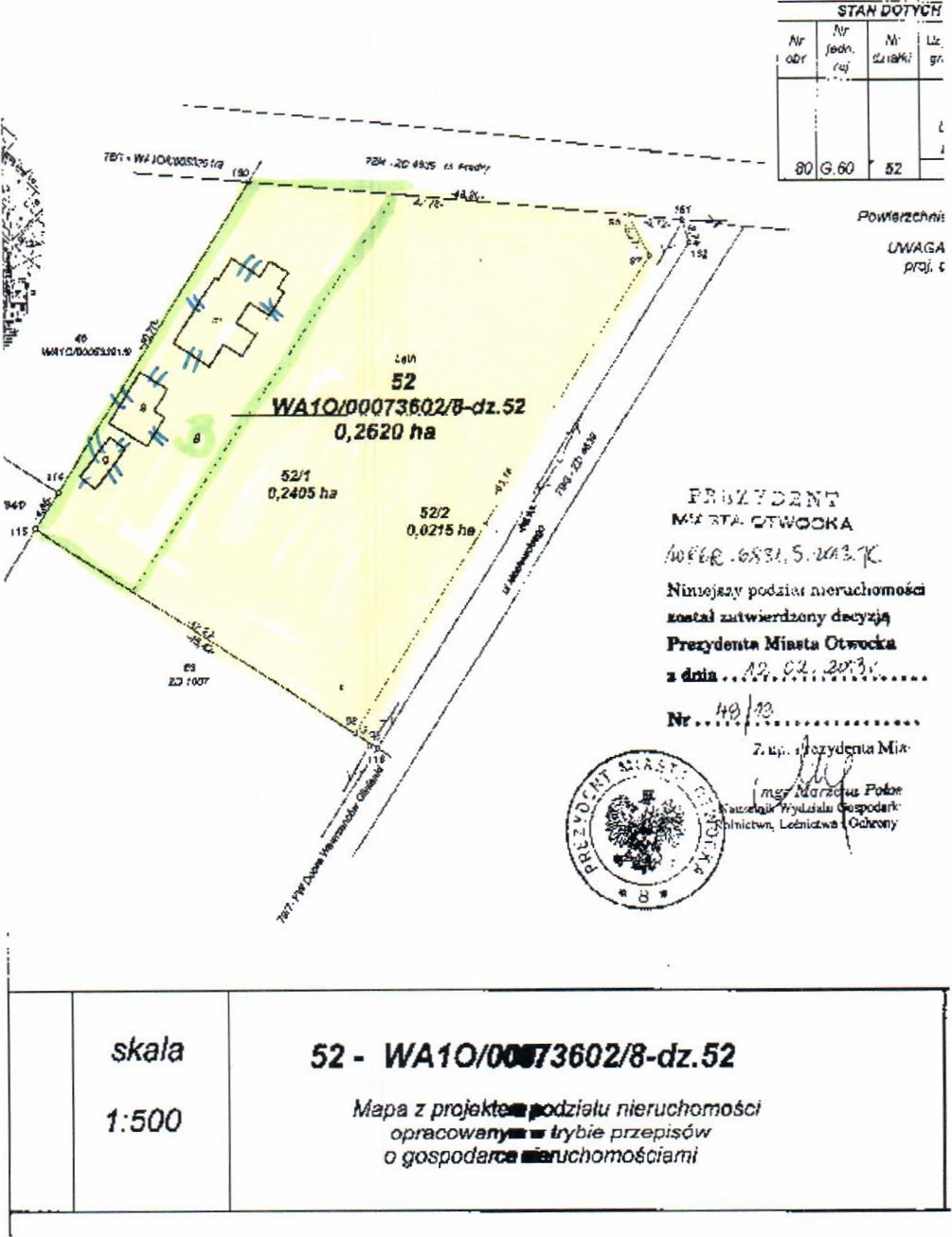 Nr działkiw obr. 80Położenie nieruchomościPow.  działkiKW  Nr Cena wywoławczaWysokość wadiumPostąpienie 52/1Otwockul .Fredry 2405 m273602/8492.100 zł98.000 zł4.930 zł